ANEXA Nr. 2: DOCUMENTAR SINTETIC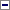 Denumirea agentului economic ..............................................................................................1.Obiectul de activitate ........................................................................................................2.În ce regim funcţionează:fără asociaţi ......……………….cu asociaţi…………................... numărul asociaţilor ……………………...........3.Numărul salariaţilor .............., din care angajaţi şi ai altor agenţi economici cu capital de stat sau privat ................... .4.Dacă titularul este specialist în domeniu …......................,studiile.......................................................................................................dacă desfăşoară activităţi profesionale în cadrul altor agenţi economici cu capital de stat (denumirea agenţilor economici)............................................................................................, funcţia/funcţiile ..................................................................................................................., sau dacă desfăşoară activităţi profesionale în cadrul altor agenţi economici cu capital privat (denumirea agenţilor economici) ..........................................................................................., calitatea ............................................................ ; dacă este pensionar ..................................5.Persoana/persoanele care va/vor răspunde de activitatea unităţii sub aspectul probităţii profesionale1):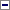 6.Unitatea preconizează activităţi de export ..................................... import ............................. 7.Dacă a luat la cunoştinţă de legislaţia care reglementează funcţionarea unităţilor private .........., inclusiv de reglementările legale cu referinţă directă la domeniul de activitate al unităţii ..........................................................................................................................................8.Date privind sediul în care funcţionează:-este proprietatea titularului (asociaţilor) .................................................................................- este proprietate de stat .......................................................................................................- este închiriat de la o persoană particulară ..............................................................................- adresa: localitatea ............................., str. ............................................. nr. ......., bl. ........., sc. ......, et. ......, ap ......, sectorul .............., cod .................., judeţul ..............................................., tel ............................., fax .................................9.Numărul autorizaţiei de funcţionare ......................., data eliberării ......................................Data completării                                                       Semnătura titularului………………………………..                                                 ………………………………………………Nr. crt.Numele şi prenumele titularului, inclusiv ale asociaţilorStudiiLocul de muncă, funcţia, în cazul persoanelor angajate în alte unităţiObservaţiiNr. crt.Numele şi prenumeleCalitatea răspunderiiStudiileLocul de muncă şi funcţia, în cazul în care este salariat